INF 1160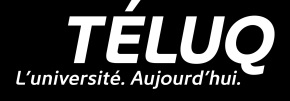 Les réseaux d'entrepriseTravail noté 3 Rapport de conception du réseau (15 points)Feuille d’identitéNom   			Prénom   		Trimestre   	Date d’envoi  	Réservé à l’usage de la personne tutriceNote   		Commentaires :			____________________________________			____________________________________			____________________________________			____________________________________Politique de sécurité du réseauRésuméUne dizaine de lignes.Résumez le rapport que vous venez de rédiger.Table des matières Utilisez la fonction automatique de réalisation de table des matières de Word. N’oubliez pas de mettre à jour votre table des matières lorsque vous avez fini de rédiger la politique.1. IntroductionUne demi-page environ.Présentez le thème de votre étude.2. Objectifs de la politique de sécuritéDéfinissez les objectifs que vous poursuivez. Cinq lignes au maximum.3. Plan de sécuritéCinq à dix pages au maximum.En vous aidant des questions posées dans le questionnaire et dans la définition des termes de référence. Dans la mesure où cela s’applique, veuillez proposer, pour chacun des thèmes, une politique de sécurité à mettre en place. Par exemple, pour protéger les équipements contre les variations du courant électrique et les pannes de courant, installer une alimentation sans coupure de puissance suffisante pour alimenter les équipements cruciaux tels que les serveurs, les équipements actifs d’interconnexion de réseaux (commutateurs, routeurs). Pour protéger les autres équipements, installer une barre électrique munie d’un mécanisme de protection contre les surtensions et un filtre électromagnétique.Dans un tableau récapitulatif, vous proposerez une liste des éléments à protéger, du type de protection envisagé, d’un produit ou service pour mettre en œuvre la protection (nom, marque, modèle, fabricant, adresse du site Web) et du coût. Exemple :3.1 Sécurité physiqueProtection physique (vol, incendie, dégâts d’eau)Protection électrique (quoi protéger, avec quel type de protection, à quel coût)3.2 Sécurité logiquePolitique des mots de passeAudits d’événements importants. Qui doit les faire? Comment? Avec quels moyens? Quand? Présentez une mise en œuvre dans l’environnement Windows (vidéo AVI ou mise en œuvre détaillée pas à pas avec copies d’écran des procédures pour faire des audits et les analyser).Protection des donnéesSauvegarde (envisagez la possibilité de sauvegarder les données sur Internet, sur DVD ou sauvegarde sur bande).Antivirus.3.3 Plan de recouvrement en cas de désastreImaginez que la compagnie brûle et que tout soit ravagé. Il faut que vous puissiez redémarrer les activités informatiques dans un délai de 48 heures. Il s’agit de proposer une marche à suivre complète pour rebâtir un système informatique de secours pour permettre à l’entreprise de pouvoir reprendre ses activités dans les plus brefs délais.3.4 Assurances, listes de contacts, etc.Dans cette section, vous déterminerez quel type de produit d’assurance choisir pour protéger votre installation, le coût pour une année, les contacts de personnes ressources utiles et indispensables.4. ConclusionDe 10 à 20 lignes.Dans cette section, vous ferez un bref rappel de vos objectifs, des résultats obtenus et de vos réflexions personnelles. Il s’agit de faire une réflexion sur l’apprentissage pour vous permettre d’identifier les éléments suivants :ce que vous avez appris d’intéressant,quels sont les progrès à réaliser,etc. 5. BibliographiePrésentez vos références en donnant : le titre d’un livre ou l’URL d’une ressource électronique. Précisez le nom de l’auteur ou des auteurs, le titre du document, son origine, sa date de publication ou de consultation dans le cas d’une ressource électronique n’ayant pas de date de publication.6. Votre réflexion personnelle et tout document joint en annexeVous pouvez insérer dans l'annexe toute documentation utile comme par exemple le plan, le questionnaire utilisé, les réponses de l’équipe au questionnaire ■	Remplissez soigneusement cette feuille d’identité.■	Rédigez votre travail à la page suivante, à la suite de cette feuille.■	Sauvegardez votre travail de cette façon : INF1160_TN3_VOTRENOM.doc■	Utilisez le Dépôt des travaux pour acheminer votre travail à votre personne tutrice.Élément à protégerProtection envisagéeProduit ou service pour mettre en œuvre la protectionProduit ou service pour mettre en œuvre la protectionProduit ou service pour mettre en œuvre la protectionProduit ou service pour mettre en œuvre la protectioncoûtÉlément à protégerProtection envisagéeNomMarqueModèleSite webcoûtProtection du serveur contreProtection contre les pannes électriquesSmart UPS APCSU620NEThttp://www.apcc.com363.57 CAD